		Top of FormStrategisch Account Canvas	                   Organisatie:                Datum:       Bottom of Form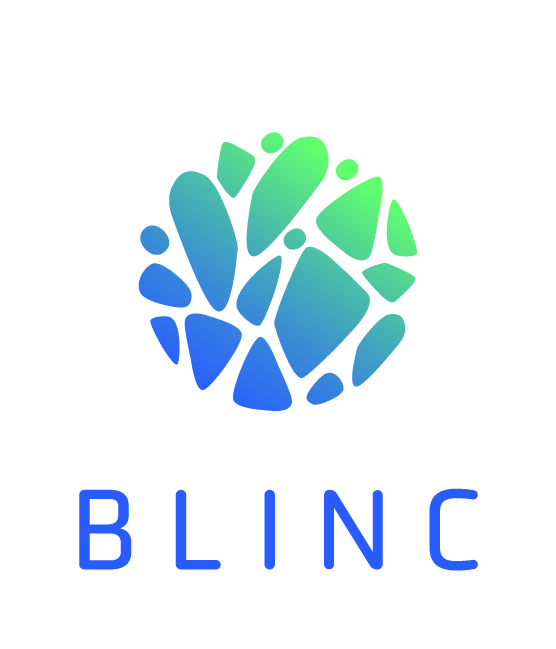 		Top of FormKlant InformatieType instelling:Trend in de sector:Missie van organisatie:Evolutie binnen organisatie:Uitdagingen organisatiePrioritaire doelenStrategische projectenDoen beroep op externe diensten omdat:Klant HistoriekDatum eerste samenwerking:Reden van samenwerking:Primaire contactpersoon:DMUGoedkeurderActie:      BeslisserActie:      BeïnvloederActie:      SupporterActie:      BlokkerActie:      DMUGoedkeurderActie:      BeslisserActie:      BeïnvloederActie:      SupporterActie:      BlokkerActie:      SWOT relatie klant/wijSterktesZwaktesCommerciële doelenUpsell bestaande diensten:Cross sell andere diensten:TenderClient Intimacy:  A   B  C  D Omzet doelen:Aantal product/dienst 1:Aantal product/dienst 2:Aantal product/dienst 3:Kwantitatief doel:Klant InformatieType instelling:Trend in de sector:Missie van organisatie:Evolutie binnen organisatie:Uitdagingen organisatiePrioritaire doelenStrategische projectenDoen beroep op externe diensten omdat:Huidige samenwerkingTotale recrutering uitgaven:Ons deel:Huidige diensten:Actieve concurrentenReden samenwerking concuDMUGoedkeurderActie:      BeslisserActie:      BeïnvloederActie:      SupporterActie:      BlokkerActie:      DMUGoedkeurderActie:      BeslisserActie:      BeïnvloederActie:      SupporterActie:      BlokkerActie:      OpportuniteitenBedreigingenCommerciële doelenUpsell bestaande diensten:Cross sell andere diensten:TenderClient Intimacy:  A   B  C  D Omzet doelen:Aantal product/dienst 1:Aantal product/dienst 2:Aantal product/dienst 3:Kwantitatief doel:Organigram DMUOrganigram DMUOrganigram DMUNoden, wensen en belangen DMUGoedkeurder:      Beslisser:      Beïnvloeder:       Supporter:      Blokker:      Noden, wensen en belangen DMUGoedkeurder:      Beslisser:      Beïnvloeder:       Supporter:      Blokker:      Noden, wensen en belangen DMUGoedkeurder:      Beslisser:      Beïnvloeder:       Supporter:      Blokker:      StrategieAccount strategie:      Service level:      Communicatie plan:      Bezoekfrequentie:      Prijs politiek:      Relatie aanpak:      Account team:      StrategieAccount strategie:      Service level:      Communicatie plan:      Bezoekfrequentie:      Prijs politiek:      Relatie aanpak:      Account team:      StrategieAccount strategie:      Service level:      Communicatie plan:      Bezoekfrequentie:      Prijs politiek:      Relatie aanpak:      Account team:      Account plan – ActiesMet betrekking tot DMU:      Timing:      Gewenste output:      Cross- en upselling:      Timing:      Gewenste output:      Met betrekking tot SWOT:      Timing:      Gewenste output:      Anderen:      Account plan – ActiesMet betrekking tot DMU:      Timing:      Gewenste output:      Cross- en upselling:      Timing:      Gewenste output:      Met betrekking tot SWOT:      Timing:      Gewenste output:      Anderen:      Account plan – ActiesMet betrekking tot DMU:      Timing:      Gewenste output:      Cross- en upselling:      Timing:      Gewenste output:      Met betrekking tot SWOT:      Timing:      Gewenste output:      Anderen:      